№ 08О проведении месячника оборонно – массовойи спортивной работыВ целях военно-патриотического воспитания детей и молодежи, развития физической культуры и спорта, укрепления здоровья, повышения качества подготовки призывной и допризывной молодежи к военной службе, а также в целях формирования гражданско-патриотического сознания молодежи и воспитания толерантности в молодежной среде  п р и к а з ы в а ю:1. Провести с 23 января по 23 февраля 2020 года месячник оборонно-массовой работы и спортивной работы (далее – Месячник).2. Утвердить план проведения районного Месячника согласно приложению (Приложение 1).3.  Руководителям образовательных учреждений Красночетайского района Чувашской Республики: - обеспечить проведение мероприятий в рамках Месячника;- в срок до 26 февраля 2020  года представить в отдел образования администрации Красночетайского района Чувашской Республики информацию об итогах Месячника (заведующему сектором физической культуры, спорта и молодежной политики администрации Красночетайского района Чувашской Республики Никитину А.М.)4. Контроль за исполнением настоящего приказа возложить на заведующего  сектором физической культуры, спорта и молодежной политики администрации Красночетайского района Чувашской Республики Никитина А.М.Заместитель главы администрации района-начальник отдела образования                  		                                   И.Н. ЖивоевЧувашская РеспубликаОтдел образования администрацииКрасночетайского района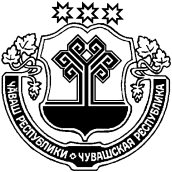 Чăваш РеспубликинХěрлě Чутай район администрацийěнвěренÿ пайěЧăваш РеспубликинХěрлě Чутай район администрацийěнвěренÿ пайěПРИКАЗПРИКАЗПРИКАЗс.Красные Четаи13.01.2020 Хĕрлĕ Чутай сали13.01.2020